Неделя отказа от зависимостейПо данным официальной статистики, за годы действия государственной политики, направленной на защиту граждан от табачного дыма и последствий потребления табака, распространенность курения в стране неуклонно снижается, правда, за последние годы наблюдается замедление темпов снижения распространенности курения и прирост потребления иной никотинсодержащей продукции: вейпов, электронных сигарет, продуктов нагревания. Остается низкой осведомленность населения о том, что эти продукты, в силу содержания высокотоксичного никотина, вызывают зависимость и другие заболевания, вызываемые содержащимися в табачном дыме токсинами. Этому способствует агрессивный маркетинг данной продукции со стороны табачных компаний, нацеленный, в первую очередь, на подростков и молодежь.Наряду с курением существует проблема избыточного потребления алкоголя и употребления наркотических и психотропных средств, без назначения врача. Подробнее об этих негативных явлениях можно узнать из прилагаемого материала.Какие жидкости для вейпов запрещаются с 1 марта 2024 года!
  https://vk.com/public214334416?w=wall-214334416_398Паралимпиец Сергей Александров о курении за 30 секунд.
https://vk.com/video-41817979_456240564?list=6bbc3f6e1f68e8e9daОбщественная инициатива «Будущее без никотина» https://bez-nicotina.ru https://vk.com/obsheedelorf?w=wall-41817979_179244Технология спаивания"https://vk.com/public214334416?w=wall-214334416_396Человек и закон. Алкоголь шаговой доступности. https://vk.com/obsheedelorf?w=wall-41817979_179284КАК ПОДСАЖИВАЮТ на наркотики
Наркотики. Секреты манипуляции https://vk.com/obsheedelorf?w=wall-41817979_179267#дниздоровьяволочек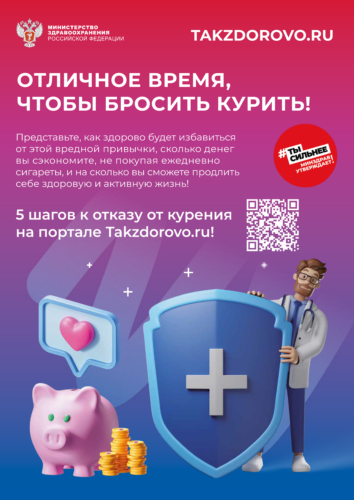 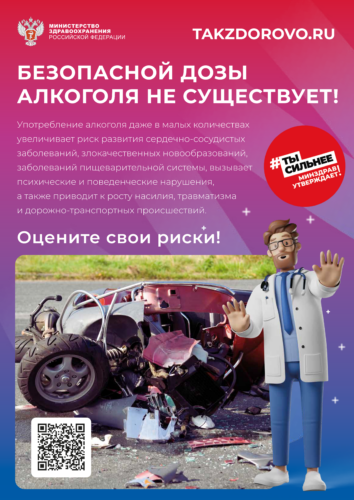 